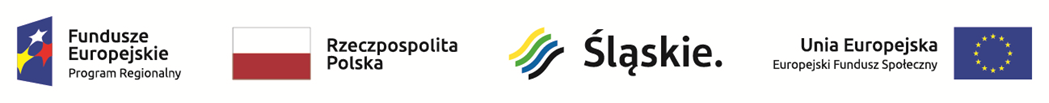 Nr sprawy: GCR/43/W/2022				 			 Załącznik nr 1SZCZEGÓŁOWY OPIS PRZEDMIOTU ZAMÓWIENIAZestawienie wymaganych minimalnych parametrów technicznych, jakościowych i funkcjonalnych oraz warunków koniecznych do spełnieniaZałącznik nr 1 do ogłoszenia o zamówieniu/zaproszenia do złożenia oferty - Szczegółowy opis przedmiotu zamówienia, wymagane minimalne parametry techniczne, jakościowe i funkcjonalne oraz warunki konieczne do spełnienia, po wypełnieniu przez Wykonawcę stanowi szczegółowy opis oferowanych przez Wykonawcę parametrów urządzenia. Wypełniony Załącznik nr 1 do ogłoszenia o zamówieniu/zaproszenia do złożenia oferty stanowi integralną część Formularza ofertowego. W przypadku nie dołączenia do Formularza oferty - Załącznika nr 1 do ogłoszenia o zamówieniu/zaproszenia do złożenia oferty, Zamawiający odrzuci ofertę Wykonawcy.Nr sprawy: GCR/43/W/2022				 			Załącznik nr 1Ślizgi do przemieszczania pacjentów – 18 szt. Producent ………………………………………………………………………………. Nazwa, model, typ ……………………………………………………………………… Rok produkcji ……………………………………………………………………………..Parametry „TAK” są warunkami granicznymi, których niespełnienie spowoduje odrzucenie oferty.Potwierdzenie spełnienia warunku należy zadeklarować poprzez „Tak” lub „Tak” i podać wartość/ opisać szczegółowo.Oświadczam, iż oferowany i wyspecyfikowane powyżej urządzenie jest kompletne i będzie gotowe do bezpośredniego użytkowania bez konieczności dokonywania żadnych dodatkowych zakupów i inwestycji.Oświadczam, że przedmiot dostawy będzie zgodny z powyższymi wymaganiami i opisanymi parametrami technicznymi.………………………………………………………….                                                                                                 (podpis osoby/osób upoważnionych do składania oświadczeń woli w imieniu Wykonawcy z uwzględnieniem zasady reprezentacji) ..................................., dnia..................							 Załącznik nr 2 ……………………………………….............................................................. nazwa Wykonawcy i adres Nr tel. ……………………………………….….E-mail……………………………………………NIP: ……………………………………………….REGON...............................................................KRS………………………………………………….			 SP ZOZ „REPTY”					Górnośląskie Centrum Rehabilitacji im. gen. J. Ziętka					ul. Śniadeckiego 1				 	42 – 604 Tarnowskie GóryOFERTAOdpowiadając na ogłoszenie/zaproszenie do złożenia oferty na zadanie pn.:„Dostawa wolnobieżnego pojazd elektryczny do przewozu osób i towarów”Nr sprawy GCR/43/W/2022(na podstawie art. 2. ust.1. pkt 1 ustawy Prawo zamówień publicznych)Oferujemy dostawę, o parametrach wymaganych w szczegółowym opisie przedmiotu zamówienia, za kwotę w wysokości: Cena netto : ……………………………………………………….……….PLN	Podatek VAT : ………%…….……………………………………..………PLN 	Cena brutto : ……………………………………………………………….PLNOświadczamy, że szczegółowy opis oferowanych parametrów przedmiotu zamówienia zawiera wypełniony załącznik nr 1. Zobowiązujemy się do zapewnienia udzielenia Zamawiającemu, na warunkach określonych w ogłoszeniu/zaproszeniu, w zakresie: …………….. - miesięcznej gwarancji i rękojmi za wady Zobowiązujemy się dostarczyć przedmiot zamówienia w ……………….……. dni od zawarcia umowy.Oświadczam, że zachodzą / nie zachodzą (*) w stosunku do mnie przesłanki wykluczenia 
z postępowania na podstawie art. 7 ust. 1 ustawy z dnia 13 kwietnia 2022 r. o szczególnych rozwiązaniach w zakresie przeciwdziałania wspieraniu agresji na Ukrainę oraz służących ochronie bezpieczeństwa narodowego (t.j. Dz. U. z 2022r. poz. 835 ze zm.). (*) niepotrzebne skreślićOświadczamy, że zapoznaliśmy się z całością dokumentacji niniejszego postępowania oraz warunkami umownymi zawartymi w projekcie umowy, a także dokonanymi w toku postępowania zmianami ich treści (jeśli dotyczy). Akceptujemy bez zastrzeżeń wszystkie warunki stawiane przez Zamawiającego oraz zobowiązujemy się do zawarcia umowy w brzmieniu określonym w załączniku nr 3 do ogłoszenia o zamówieniu/zaproszeniu do złożenia oferty w miejscu i terminie wyznaczonym przez Zamawiającego.Oświadczamy, iż oferowane produkty są dobrej jakości i w przypadku wyboru naszej oferty zobowiązujemy się dostarczyć przedmiot zamówienia zgodnie ze złożonym zamówieniem w zakresie wynikającym z aktualnych potrzeb Zamawiającego.Oświadczamy, że w cenie oferty zostały uwzględnione wszystkie koszty wykonania zamówienia 
i realizacji przyszłego świadczenia umownego jakie poniesie Zamawiający w przypadku wyboru niniejszej oferty.Oświadczamy, iż wszystkie informacje i dokumenty zamieszczone w naszej ofercie i załącznikach 
do oferty opisują stan prawny i faktyczny aktualny na dzień otwarcia ofert.Oświadczamy, iż zamierzam / nie zamierzam (*) skorzystać z możliwości przesłania ustrukturyzowanej faktury elektronicznej wystawianej w ramach realizacji zamówienia publicznego 
w rozumieniu postanowień ustawy z dnia 9 listopada 2018 r. o elektronicznym fakturowaniu 
w zamówieniach publicznych, koncesjach na roboty budowlane lub usługi oraz partnerstwie publiczno-prywatnym (tekst jedn. Dz. U. z 2020r. poz. 1666 ze zm.). (*) niepotrzebne skreślićWykonawca przyjmuje do wiadomości, iż Zamawiający przy zapłacie wynagrodzenia będzie stosował mechanizm podzielonej płatności, o którym mowa w art. 108a ust. 1 ustawy z dnia 11 marca 2004r. 
o podatku od towarów i usług (t.j. Dz. U. z 2022r. poz.931 ze zm.).Oświadczam, że wypełniłem obowiązki informacyjne przewidziane w art. 13 lub art. 14 RODO wobec osób fizycznych, od których dane osobowe bezpośrednio lub pośrednio pozyskałem w celu ubiegania się 
o udzielenie zamówienia publicznego w niniejszym postępowaniu.*) *) W przypadku gdy Wykonawca nie przekazuje danych osobowych innych niż bezpośrednio jego dotyczących lub zachodzi wyłączenie stosowania obowiązku informacyjnego, stosownie do art. 13 ust. 4 lub art. 14 ust. 5 RODO treści oświadczenia Wykonawca nie składa (można dokonać usunięcia treści oświadczenia np. przez jego wykreślenie, przekreślenie ).Zgłoszenia awarii należy dokonać: ……………………; e-mail:……………………; tel./fax. ………………….Zamówienia należy kierować: ……………………………………………………………….…..…… tel. ………………….e-mail:……………………………. Osoba/y upoważnione do kontaktów z Zamawiającym: ………………………………………………….………….................................................tel…………..…e-mail: …………………………………………Osoba/y upoważnione do zawarcia w imieniu Wykonawcy umowy:- …………………………………………………….…, podstawa umocowania ………………………….... …………………………………………………….…, podstawa umocowania …………………………....Nr konta Wykonawcy, na które należy dokonać zapłaty ……………………………………………...…Administratorem danych osobowych podanych ze strony Wykonawcy jest:…………………….…………Osoba do kontaktu w sprawie przetwarzania danych osobowych: ……………………………….………Załącznikami do oferty są dokumenty i załączniki wymienione w ust. 6 ogłoszenia/zaproszenia.Oświadczamy, że wszystkie informacje podane w niniejszym oświadczeniu są aktualne na dzień składania ofert, są zgodne z prawdą oraz zostały przedstawione z pełną świadomością konsekwencji wprowadzenia Zamawiającego w błąd przy przedstawieniu informacji. Prawdziwość powyższych danych potwierdzam własnoręcznym podpisem świadom odpowiedzialności karnej z art. 297 Kodeksu karnego. 		…………………………………………       (podpis osoby/osób upoważnionych do składania oświadczeń woli w imieniu Wykonawcy z uwzględnieniem zasady reprezentacji)Lp.Opis wymaganych parametrówParametr wymaganyParametry   oferowane (podać zakres lub opisać*)1.Nosze ze śliskiego nylonu do wykonywania czynności obracania, przemieszczania w górę i dół łóżka,  podnoszenia pacjenta (z podłogi).Wyposażone w 4 symetrycznie rozłożone uchwyty oraz wkład składający się z 2 warstw (plastikowej i piankowej).  Sztywność noszom nadaje plastikowa wkładka, natomiast wkładka piankowa w trakcie przemieszczania równomiernie podpiera ciało chorego. Wykonane z materiału nadającego się do prania – wymagane 18 szt.--------------------------------------------------------------------------------------------Wymiary: szerokość: od 50 do 55 cm, długość: od 110 do 115 cmUdźwig: min. 150 kgTak1.Nosze ze śliskiego nylonu do wykonywania czynności obracania, przemieszczania w górę i dół łóżka,  podnoszenia pacjenta (z podłogi).Wyposażone w 4 symetrycznie rozłożone uchwyty oraz wkład składający się z 2 warstw (plastikowej i piankowej).  Sztywność noszom nadaje plastikowa wkładka, natomiast wkładka piankowa w trakcie przemieszczania równomiernie podpiera ciało chorego. Wykonane z materiału nadającego się do prania – wymagane 18 szt.--------------------------------------------------------------------------------------------Wymiary: szerokość: od 50 do 55 cm, długość: od 110 do 115 cmUdźwig: min. 150 kgTak podać2.Nosze ze śliskiego nylonu do wykonywania czynności obracania, przemieszczania w górę i dół łóżka, podnoszenia pacjenta (z podłogi).Wyposażone w 6 symetrycznie rozłożonych uchwytów oraz wkład składający się z 2 warstw (plastikowej i piankowej).  Sztywność noszom nadaje plastikowa wkładka, natomiast wkładka piankowa w trakcie przemieszczania równomiernie podpiera ciało chorego. Wykonane z materiału nadającego się do prania – wymagane 18 szt.--------------------------------------------------------------------------------------------Wymiary: szerokość:  od 50 do 55 cm, długość: od 150 do 155 cm Udźwig: min.150 kgTak 2.Nosze ze śliskiego nylonu do wykonywania czynności obracania, przemieszczania w górę i dół łóżka, podnoszenia pacjenta (z podłogi).Wyposażone w 6 symetrycznie rozłożonych uchwytów oraz wkład składający się z 2 warstw (plastikowej i piankowej).  Sztywność noszom nadaje plastikowa wkładka, natomiast wkładka piankowa w trakcie przemieszczania równomiernie podpiera ciało chorego. Wykonane z materiału nadającego się do prania – wymagane 18 szt.--------------------------------------------------------------------------------------------Wymiary: szerokość:  od 50 do 55 cm, długość: od 150 do 155 cm Udźwig: min.150 kgTak podać3. Platforma obrotowa na podłogę  o średnicy min. 38 – 40  cm, usprawniająca przemieszczanie pacjentów oraz zmniejszającą wymagany wysiłek personelu do wykonania tej czynności. Po obu stronach trwała, antypoślizgowa powierzchnia pozwalająca na kontrolowany obrót i zapewniająca stabilność. Materiały, których użyto do wykonania pozwalają na jej łatwe utrzymanie w czystości – 18 sztukTak4.Gwarancja min. 24 miesiąceTak podać